1-BİRİM       Kan Transfüzyon Merkezi2-GÖREV ADI      Kan Transfüzyon Merkezi Sorumlu Hekimi3-AMİR VE ÜST AMİRLER       Başhekimlik4-GÖREV DEVRİ        Başhekimliğin Görevlendireceği Başka Bir Uzman Hekim5-GÖREV AMACI        Hizmet Biriminin Verimli, Kaliteli, Uyum Ve İşbirliği İçinde Çalışmasını Sağlamak6-TEMEL İŞ VE SORUMLULUKLARHizmet biriminin kalite politikası doğrultusunda verimli, kaliteli, uyum ve işbirliği içinde çalışmasını sağlar,Hizmet birimindeki tüm çalışmaların yasal mevzuata, bağlı olduğu kalite standartlarına ve standart işletim prosedürlerine uygun olarak yürütülmesini sağlar ve çalışmaları belirtilen çerçevede denetler, Hizmet biriminde yürütülen tüm faaliyetlerle ilgili gerekli koordinasyonu sağlar,Hizmet biriminin ihtiyaçlarını tespit eder ve giderilmesini sağlar,Personel eğitimine yönelik gerekli çalışmaları yapar,Mevzuat ve bilimsel gelişmeleri izler, yeni bilgi ve teknikleri çalışmalara yansıtarak kurumun geliştirilmesi ve hizmet kalitesinin artırılmasını sağlar,Personelin iş programlarını oluşturarak işlerin aksamadan yürütülmesini sağlar,Personelin nöbet çizelgelerinin hazırlanmasını ve görev dağılımını organize eder,Bölge kan merkezi ile koordinasyonu sağlar,Hizmet birimi sorumluluğunda yapılan transfüzyonları izler, istenmeyen etkileri dokümante eder, değerlendirir, sonuçlandırır, kayıt altına alır ve ilgili yerlere rapor olarak bildirir,Hizmet verdiği sağlık kuruluşunun transfüzyon komitesinin doğal üyesi olup, bu komitede multidisipliner çalışma ve sorunların giderilmesine yönelik koordinasyon, bilgilendirme ve planlama faaliyetlerinde bulunur.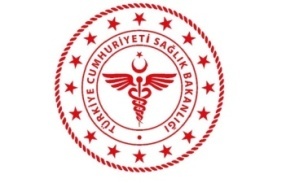 T.C.SAĞLIK BAKANLIĞISİLOPİ DEVLET HASTANESİTRANSFÜZYON MERKEZİ SORUMLU HEKİM GÖREV TANIMIT.C.SAĞLIK BAKANLIĞISİLOPİ DEVLET HASTANESİTRANSFÜZYON MERKEZİ SORUMLU HEKİM GÖREV TANIMIT.C.SAĞLIK BAKANLIĞISİLOPİ DEVLET HASTANESİTRANSFÜZYON MERKEZİ SORUMLU HEKİM GÖREV TANIMIT.C.SAĞLIK BAKANLIĞISİLOPİ DEVLET HASTANESİTRANSFÜZYON MERKEZİ SORUMLU HEKİM GÖREV TANIMIKODU:  STH.GT.06YAYIN TARİHİ: 17.01.18REVİZYON NO: 01REVİZYON TARİHİ: 03.05.19SAYFA NO: 1/1HAZIRLAYANKONTROL EDENONAY